Муниципальное казенное общеобразовательное учреждение« Средняя общеобразовательная школа №2 с.Карагач»Прохладненского муниципального района КБР________________________________________________________________________________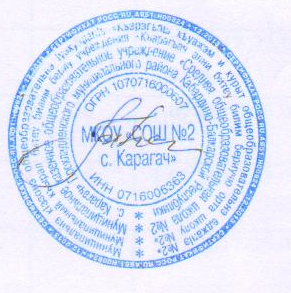 Принято                                   Согласовано                                             Утверждаю на заседании малого            с Управляющим советом          приказом от 31.05.2016г. №72/4 педагогического совета        Протокол №10                        Директор МКОУ « СОШ №2Протокол №1                            от «31» мая 2016г.                 с.Карагач»от «31» мая 2016г.                                                                     ___________/Т.Х.Заптиева/Положениео проведении « Дня здоровья» в структурном подразделении дошкольного образованияМКОУ « СОШ №2 с.Карагач»I. Общие Положения 1.1. Настоящее Положение разработано для структурного подразделения дошкольного образования МКОУ « СОШ №2 с.Карагач», на основании Федерального закона от 29 декабря 2012 г. №273 - ФЗ «Об образовании в Российской  Федерации», Уставом МКОУ « СОШ №2с.Карагач»,основной образовательной программой структурного подразделения дошкольного образования.1.2.Положение определяет порядок и условия проведения « Дня здоровья» в структурном подразделении дошкольного образования МКОУ « СОШ №2с.Карагач» 1.3.Проведения «Дня здоровья» предполагает организацию мероприятий, направленных на реализацию физкультурно – оздоровительной работы в структурном подразделении дошкольного образования, повышения уровня культуры здорового образа всех участников образовательного процесса, повышение  профессионального мастерства педагогических работников в вопросах физического воспитания детей.2. Цели и задачи проведения « Дня здоровья»2.1. « День здоровья» проводится с целью пропаганды среди воспитанников структурного подразделения и их родителей ( законных представителей) здорового образа жизни, развития интереса к физической культуре и спорту.2.2. Основными задачами проведения « Дня здоровья» являются:обеспечение потребности детей дошкольного возраста в двигательной активности через их участие в физкультурно – спортивных мероприятиях;использование различных форм физкультурно – оздоровительной работы с детьми;формирование у воспитанников культуры сохранения здоровья и развития движений;выявление лучшего опыта организации физкультурно – оздоровительной работы с детьми.3.Время и  место проведения « Дня здоровья»3.1 Периодичность и дата проведения « Дня здоровья» определяется годовым  планом работы структурного подразделения дошкольного образования.3.2.Мероприятия, организуемые в рамках « Дня здоровья», проводятся в групповых помещениях, музыкальном/физкультурном залах ,на спортивной площадке, на групповых игровых площадках.3.3. Мероприятия распределяются в течении дня пребывания  детей в структурном подразделении с учетом расписания непосредственно образовательной деятельности и режима дня в каждой возрастной группе.3.4. Продолжительность проведения мероприятий в рамках « Дня здоровья» устанавливается в соответствии с действующими санитарно – эпидемиологическими правилами и нормативами.4. Участники « Дня здоровья»4.1 . Участие в мероприятиях в рамках « Дня здоровья» принимают воспитанники всех возрастных групп и их родители ( законные представители),педагоги4.2. К участию в мероприятиях допускаются дети,не имеющие медицинских противопоказаний на момент проведения « Дня здоровья».4.3. Участники мероприятия должны иметь соответствующую одежду и обувь.5. Порядок организации и проведения « Дня здоровья»5.1. «День здоровья» проводится по разработанному заранее плану мероприятий, включающему все формы работы с детьми по физическому воспитанию.5.2. План проведения « Дня здоровья» разрабатывается воспитателями совместно с инструктором по физической культуре и утверждается приказом директора.5.3..Воспитатели групп осуществляют подготовку воспитанников к участию в мероприятиях « Дня здоровья», а также сообщают их родителям ( законным представителям ) о предстоящих мероприятиях не позднее, чем за неделю до их проведения.6. Подведение итогов и награждение.6.1. Итоги « Дня здоровья» подводятся по завершению всех запланированных мероприятий.6.2.Участники награждаются дипломами ,  грамотами, медалями, призами.7.Настоящее положение действует до принятия нового.